Educate		      Enlighten	       	Inspire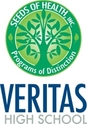 Course:  Speech               Year: 2014-2015               Room: B-06Teacher: Katie PhillipsTeacher Information: I’m currently a student at Marquette University studying SecondaryEducation and Writing Intensive English. I’ve completed student observations at Carmen High School of Science and Technology, Wisconsin Conservatory of Lifelong Learning, and Riverside University High School.Phone: 414-389-5566Email: kphillips@seedsofhealth.orgWebsite:  http://nemansenglishcourse.weebly.com/Course Description:  Students will, through a variety of speech experiences, learn communicating, listening, speaking, and presenting processes.Learning Targets:Knowledge:  know how to and be able to …write an organized presentation;summarize, paraphrase, analyze, and comprehend famous speeches;compose and develop a persuasive speech with a defensible point of view;conduct research and inquiry;use the forms, structures, and punctuation marks of standard American English;speak fluently and effectively and produce an effective presentation;use significant terms and vocabulary;be attentive, responsible, cooperative, respectful, and creative during learning.Skills: Speaking and Listening:Initiate and participate effectively in a range of collaborative discussions with diverse partners on topics, texts, and issues, building on others’ ideas and expressing their own clearly and persuasively.Integrate multiple sources of information presented in diverse formats and media in order to make informed decisions and solve problems, evaluating the credibility and accuracy of each source and noting any discrepancies among the data.Evaluate a speaker’s point of view, reasoning, and use of evidence and rhetoric, assessing the stance, premises, links among ideas, word choice, points of emphasis, and tone used.Present information, findings, and supporting evidence, conveying a clear and distinct perspective, such that listeners can follow the line of reasoning, alternative or opposing perspectives are addressed, and the organization, development, substance, and style are appropriate to purpose, audience, and a range of formal and informal tasks.Make strategic use of digital media in presentations to enhance understanding of findings, reasoning, and evidence and to add interest.Adapt speech to a variety of contexts and tasks, demonstrating a command of formal English when indicated or appropriate.Dispositions:Responsibility; Cooperation;Respect; Attentiveness;Creativity.Primary Materials (bring the following materials to class each day):Pencil and/or penNotebook PaperFolderMajor Activities/Assignments:Classroom Procedures:GreetingsDaily reading and critique of famous speechesMini speechesActivities, worksheets, etc.Teaching Strategies (the following teaching methods will be employed):Daily reading of famous speechesInstruction on how to prepare speechesPractice presentingMajor projects/assignments:Major speechesQuizzes on how to prepare speechesGrading Policy:	Absences, Makeup, and Late Work:You will be expected to complete speeches and presentations on the day that they are due. If you are absent for any reason, you will be expected to make up any work missed as a result. You are welcome to meet with me and/or your fellow classmates in order to discuss missed assignments and work. You will have one day to make up speeches and presentations, without penalty, because of excused absences or lateness. Any speech delivered after that one day grace period will have 25% of its points deducted from its overall score every day that it is late. If the speech or presentation is given three days late, it will receive a zero as its overall score. By attending class regularly and meeting all of the class’s deadlines, the quality of your work will be higher and better reflected in your grade.Evaluation System:Grading is done on a point value basis.  Approximate values are below.Daily Speech Reading = 10%Mini and Major Speeches = 70%Quizzes, worksheets, and assignments = 10%Participation and classroom behavior = 10%Grading Scale:90-100% = A80-89% = B70-79% = C60-69% = D0-59% = FPlease also familiarize yourself with the Veritas Hand Book for all school policies.Office Hours:I am available before and after school from 8:00-8:15 AM and 3:15-3:45 PM.  You can also call or email me for major questions or concerns.Thank you,Katie PhillipsRemember to sign the bottom portion of your syllabus!Student Name:  ______________________________________Student Signature:  ________________________________________________Parent Signature:  __________________________________________________